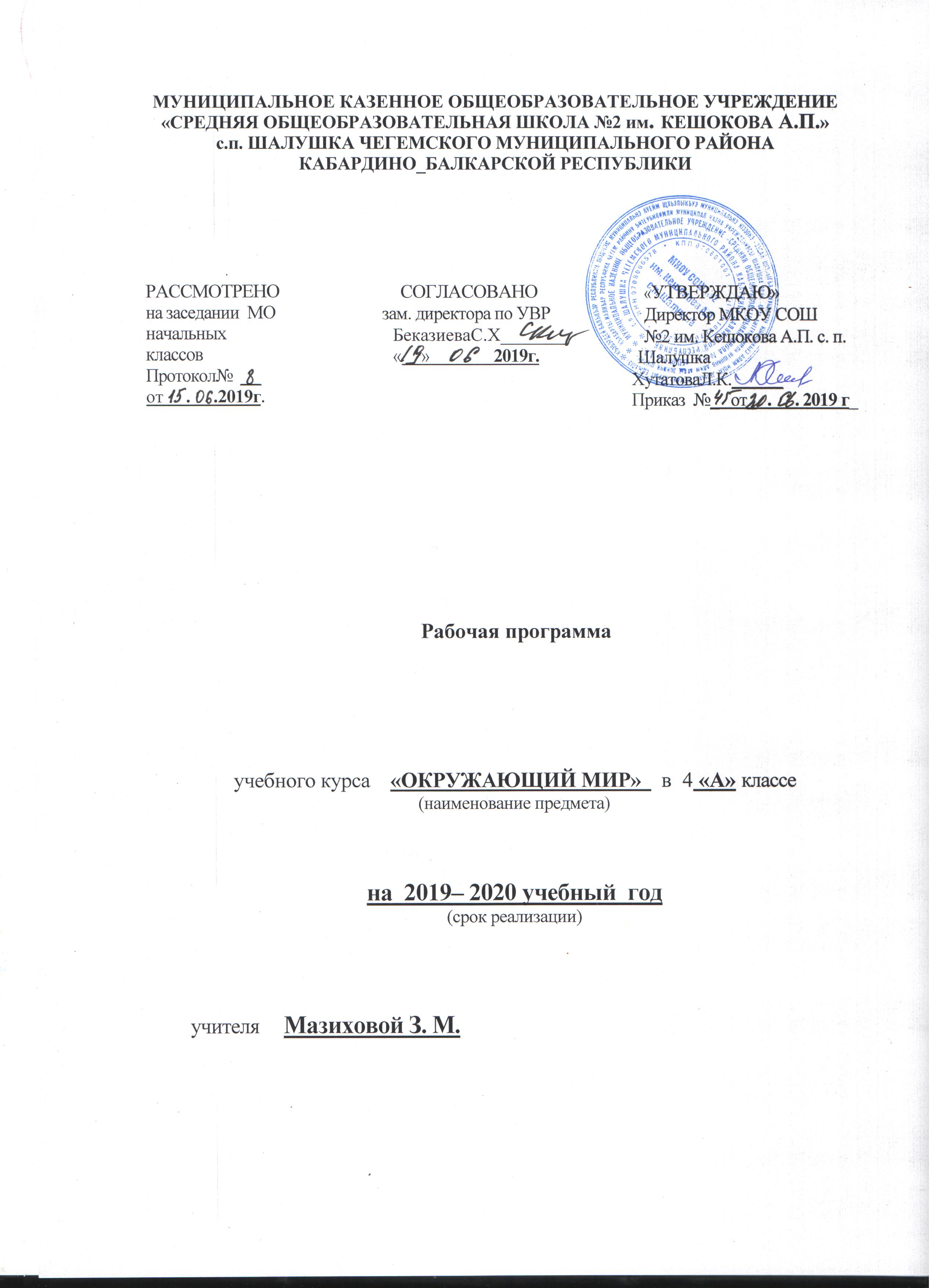 ПОЯСНИТЕЛЬНАЯ ЗАПИСКАРабочая программа по окружающему миру линии УМК «Школа России» под ред.  Плешакова А.А.  составлена на основе: - Федерального государственного образовательного стандарта начального общего образования, утвержденного приказом Министерства образования и науки РФ от 6 октября 2009года №373; - Примерной  программы по окружающему миру под ред. Е. С. Савинова,  разработанной в соответствии с федеральным государственным стандартом начального общего образования.Рабочая программа разработана в соответствии: - с основной образовательной программой начального общего образования МКОУ СОШ№2 им. Кешокова А.П. с.п. Шалушка;-  учебным планом МКОУ СОШ№2 им. Кешокова А.П. с.п. Шалушка ; - локальным актом  МКОУ СОШ№2 им. Кешокова А.П. с.п. Шалушка« Положение о  разработке и утверждении рабочих программ отдельных учебных предметов, курсов, дисциплин (модулей)».Рабочая программа предназначена для изучения окружающего мира в 4  классах по учебнику «Окружающий мир», под ред. Плешакова А.А..  Учебник входит в Федеральный перечень учебников, рекомендованный Министерством образования и науки РФ к использованию в образовательном процессе,  в общеобразовательных учреждениях, и утвержденный приказом Министерства образования и науки РФ от 8 мая .Пр. №233. Учебник имеет гриф «Рекомендовано Министерством образования и науки РФ».Описание места учебного предмета в учебном плане В соответствии с учебным планом МКОУ СОШ№2 им. Кешокова А.П. с.п. Шалушка. Рабочая программа рассчитана на преподавание в 4  классах в объеме 68. Количество часов в год – 68 часов. Количество часов в неделю – 2 часа. Количество контрольных работ – 6 часов.Используемый УМК ПЛАНИРУЕМЫЕ РЕЗУЛЬТАТЫ ОСВОЕНИЯ УЧЕБНОГО ПРЕДМЕТА Личностные результаты:1) формирование основ российской гражданской идентичности, чувства гордости за свою Родину, российский народ и историю России, осознание своей этнической и национальной принадлежности; формирование ценностей многонационального российского общества; становление гуманистических и демократических ценностных ориентации;2) формирование целостного, социально ориентированного взгляда на мир в его органичном единстве и разнообразии природы, народов, культур и религий;3) формирование уважительного отношения к иному мнению, истории и культуре других народов;4) овладение начальными навыками адаптации в динамично изменяющемся и развивающемся мире;5) принятие и освоение социальной роли обучающегося, развитие мотивов учебной деятельности и формирование личностного смысла учения;6) развитие самостоятельности и личной ответственности за свои поступки, в том числе в информационной деятельности, на основе представлений о нравственных нормах, социальной справедливости и свободе;7) формирование эстетических потребностей, ценностей и чувств;8) развитие этических чувств, доброжелательности и эмоционально-нравственной отзывчивости, понимания и сопереживания чувствам других людей;9) развитие навыков сотрудничества со взрослыми и сверстниками в разных социальных ситуациях, умения не создавать конфликтов и находить выходы из спорных ситуаций;10) формирование установки на безопасный, здоровый образ жизни, наличие мотивации к творческому труду, работе на результат, бережному отношению к материальным и духовным ценностям.Метапредметные результаты: 1) овладение способностью принимать и сохранять цели и задачи учебной деятельности, поиска средств её осуществления;2) освоение способов решения проблем творческого и поискового характера;3) формирование умения планировать, контролировать и оценивать учебные действия в соответствии с поставленной задачей и условиями её реализации; определять наиболее эффективные способы достижения результата;4) формирование умения понимать причины успеха/неуспеха учебной деятельности и способности конструктивно действовать даже в ситуациях неуспеха;5) освоение начальных форм познавательной и личностной рефлексии;6) использование знаково-символических средств представления информации для создания моделей изучаемых объектов и процессов, схем решения учебных и практических задач;7) активное использование речевых средств и средств информационных и коммуникационных технологий (ИКТ) для решения коммуникативных и познавательных задач;8) использование различных способов поиска (в справочных источниках и открытом учебном информационном пространстве сети Интернет), сбора, обработки, анализа, организации, передачи и интерпретации информации в соответствии с коммуникативными и познавательными задачами и технологиями учебного предмета «Окружающий мир»;9) овладение логическими действиями сравнения, анализа, синтеза, обобщения, классификации по родовидовым признакам, установления аналогий и причинно-следственных связей, построения рассуждений, отнесения к известным понятиям;10) готовность слушать собеседника и вести диалог; готовность признавать возможность существования различных точек зрения и права каждого иметь свою; излагать своё мнение и аргументировать свою точку зрения и оценку событий;11) определение общей цели и путей её достижения; умение договариваться о распределении функций и ролей в совместной деятельности; осуществлять взаимный контроль в совместной деятельности, адекватно оценивать собственное поведение и поведение окружающих;12) овладение начальными сведениями о сущности и особенностях объектов, процессов и явлений действительности (природных, социальных, культурных, технических и др.) в соответствии с содержанием учебного предмета «Окружающий мир»;13) овладение базовыми предметными и межпредметными понятиями, отражающими существенные связи и отношения между объектами и процессами;14) умение работать в материальной и информационной среде начального общего образования (в том числе с учебными моделями) в соответствии с содержанием учебного предмета «Окружающий мир».Предметные результаты:  1) понимание особой роли России в мировой истории, воспитание чувства гордости за национальные свершения, открытия, победы;2) сформированность уважительного отношения к России, родному краю, своей семье, истории, культуре, природе нашей страны, её современной жизни;3) осознание целостности окружающего мира, освоение основ экологической грамотности, элементарных правил нравственного поведения в мире природы и людей, норм здоровьесберегающего поведения в природной и социальной среде;4) освоение доступных способов изучения природы и общества (наблюдение, запись, измерение, опыт, сравнение, классификация и др. с получением информации из семейных архивов, от окружающих людей, в открытом информационном пространстве);5) развитие навыков устанавливать и выявлять причинно-следственные связи в окружающем мире.В результате изучения предмета учащиеся должны знать:- человек — часть природы и общества;-что такое тела и вещества, твердые вещества, жидкости и газы;-основные свойства воздуха и воды, круговорот воды в природе;-основные группы живого (растения, животные, грибы, бактерии);-группы растений (водоросли, мхи, папоротники, хвойные, цветковые);-группы животных (насекомые, рыбы, земноводные, пресмыкающиеся, птицы, звери); съедобные и несъедобные грибы;-взаимосвязи между неживой и живой природой, внутри живой природы (между растениями и животными, между различными животными);-взаимосвязи между природой и человеком (значение природы для человека, отрицательное и положительное воздействие людей на природу, меры по охране природы, правила личного поведения в природе);-строение тела человека, основные системы органов и их роль в организме;-правила гигиены; основы здорового образа жизни;-правила безопасного поведения в быту и на улице, основные дорожные знаки; правила противопожарной безопасности, основы экологической безопасности;-потребности людей; товары и услуги;-роль природных богатств в экономике; основные отрасли сельского хозяйства и промышленности; роль денег в экономике, основы семейного бюджета;-некоторые города России, их главные достопримечательности; страны, граничащие с Россией (с опорой на карту); страны зарубежной Европы, их столицы (с опорой на карту).Обучающиеся должны уметь:-распознавать природные объекты с помощью атласа-определителя; различать наиболее распространенные в данной местности растения, животных, съедобные и несъедобные грибы;-проводить наблюдения природных тел и явлений, простейшие опыты и практические работы, фиксировать их результаты;-объяснять в пределах требований программы взаимосвязи в природе и между природой и человеком;-выполнять правила личного поведения в природе, обосновывать их необходимость; выполнять посильную работу по охране природы;-выполнять правила личной гигиены и безопасности, оказывать первую помощь при небольших повреждениях кожи; обращаться с бытовым фильтром для очистки воды;-владеть элементарными приемами чтения карты;-приводить примеры городов России, стран — соседей России, стран зарубежной Европы и их столиц.     В процессе освоения предметного содержания окружающего мира у учащихся формируются общие учебные умения, навыки и способы познавательной деятельности, предусматриваемые стандартом начального общего образования:- наблюдать объекты окружающего мира;- работать с учебником, энциклопедиями;- работать с памятками, алгоритмами, схемами-опорами;- рассуждать, участвовать в беседе, дискуссии;- уметь работать в паре, группе, индивидуально;- уметь оценить себя, товарища;- формировать коммуникативные умения;- развивать познавательные, интеллектуально-учебные умения;- уметь пользоваться приобретенными знаниями в повседневной практической жизни.Формирование ИКТ- компетентности учащихся.Учатся оценивать потребность в дополнительной информации для решения учебных задач и самостоятельной познавательной деятельности; определять возможные источники её получения; критически относиться к информации и к выбору источника информации.Учатся создавать текстовые сообщения с использованием средств ИКТ: редактировать, оформлять и сохранять их.Учатся  готовить и проводить презентацию перед небольшой аудиторией: создавать план презентации, выбирать аудиовизуальную поддержку, писать пояснения и тезисы для презентации.СОДЕРЖАНИЕ УЧЕБНОГО ПРЕДМЕТАЗемля и человечество Мир глазами астронома. Что изучает астрономия. Небесные тела: звезды, планеты и спутники планет. Земля – планета Солнечной системы. Луна – естественный спутник Земли. Движение Земли в космическом пространстве; причины смены дня и ночи и времен года. Звездное небо – великая книга природы.Мир глазами географа. Что изучает география. Изображение Земли с помощью глобуса и географической карты. Распределение солнечного тепла на Земле и его влияние на живую природу.Мир глазами историка. Что изучает история. Исторические источники. Счет лет в истории. Историческая карта.Прошлое и настоящее глазами эколога. Представление о современных экологических проблемах планеты. Охрана окружающей среды – задача всего человечества. Международное сотрудничество в области охраны окружающей среды. Всемирное наследие. Международная Красная книга.Практические работы: знакомство с картой звездного неба; поиск и показ изучаемых объектов на глобусе и географической карте; знакомство с историческими картами.Природа РоссииРазнообразие и красота природы России. Важнейшие равнины и горы, моря, озера и реки нашей страны (в форме путешествия по физической карте России).Природные зоны нашей страны: зона арктических пустынь, зона тундры, зона лесов, зона степей, зона пустынь, субтропики. Карта природных зон России. Особенности природы каждой из зон. Взаимосвязи в природе, приспособленность организмов к условиям обитания в разных природных зонах. Особенности хозяйственной деятельности людей, связанные с природными условиями. Экологические проблемы каждой из природных зон, охрана природы, виды растений и животных, внесенных в Красную книгу России. Необходимость бережного отношения к природе в местах отдыха населения. Правила безопасного поведения отдыхающих у моря.Представление об экологическом равновесии и необходимости его учета в процессе хозяйственной деятельности людей.Практические работы: поиск и показ на физической карте изучаемых географических объектов; поиск и показ изучаемых объектов на карте природных зон России; рассматривание гербарных экземпляров растений различных природных зон, выявление признаков их приспособленности к условиям жизни.Родной край – часть большой страны Наш край на карте Родины. Карта родного края.Формы земной поверхности в нашем крае. Изменение поверхности края в результате деятельности человека. Охрана поверхности края (восстановление земель на месте карьеров, предупреждение появления свалок, борьба с оврагами). Водоемы края, их значение в природе и жизни человека. Изменение водоемов в результате деятельности человека. Охрана водоемов нашего края.Полезные ископаемые нашего края, их основные свойства, практическое значение, места и способы добычи. Охрана недр в нашем крае.Ознакомление с важнейшими видами почв края (подзолистые, черноземные т.д.). Охрана почв в нашем крае.Природные сообщества (на примере леса, луга, пресного водоема). Разнообразие растений и животных различных сообществ.Особенности сельского хозяйства края, связанные с природными условиями. Растениеводство в нашем крае, его отрасли (полеводство, овощеводство, плодоводство, цветоводство). Сорта культурных растений. Представление о биологической защите урожая, ее значении для сохранения окружающей среды и производства экологически чистых продуктов питания. Животноводство в нашем крае, его отрасли (разведение крупного и мелкого рогатого скота, свиноводство, птицеводство, рыбоводство, пчеловодство и др.).породы домашних животных.Практические работы: знакомство с картой края; рассматривание образцов полезных ископаемых своего края, определение их свойств; рассматривание гербарных экземпляров растений различных сообществ, их распознавание с помощью атласа-определителя; знакомство с культурными растениями края.Страницы всемирной историиПредставление о периодизации истории. Начало истории человечества: первобытное общество. Древний мир; древние сооружения – свидетельства прошлого. Средние века; о чем рассказывают христианский храм, мусульманская мечеть, замок феодала. Новое время; достижения науки и техники, объединившие весь мир: пароход, паровоз, железные дороги, электричество, телеграф. Географические открытия Нового времени. Новейшее время. Представление о скорости перемен в XX веке. Достижения науки и техники. Осознание человечеством ответственности за сохранение мира на планете.Страницы истории Отечества Кто такие славяне. Восточные славяне. Природные условия жизни восточных славян, их быт, нравы, верования.Века Древней Руси. Княжеская власть. Крещение Руси. Русь – страна городов. Киев – столица Древней Руси. Господин Великий Новгород. Первое свидетельство о Москве. Культура, быт и нравы Древней Руси.Наше Отечество в XIII-XV в.в. Нашествие хана Батыя. Русь и Золотая Орда. Оборона северо-западных рубежей Руси. Князь Александр Невский. Московская Русь. Московские князья – собиратели русских земель. Дмитрий Донской. Куликовская битва. Иван III. Образование единого Русского государства. Культура, быт и нравы страны в XIII-XV в.в.Наше Отечество в XVI-XVII в.в. Иван Грозный и его правление. Патриотический подвиг Кузьмы Минина и Дмитрия Пожарского. Утверждение новой царской династии Романовых. Освоение Сибири. Землепроходцы. Культура, быт и нравы страны в XVI-XVII в.в.Россия в XVIII в. Петр I – царь-преобразователь. Новая столица России – Петербург. Провозглашение России империей. Россия при Екатерине II. Дворяне и крестьяне. Век русской славы: А.В.Суворов, Ф.Ф.Ушаков. Культура, быт и нравы России в XVIII в.Россия в XIX – начале XX в. Отечественная война 1812 г. Бородинское сражение. М.И.Кутузов. Царь-освободитель Александр II. Культура, быт и нравы России в XIX – начале XX в.Россия в XX в. Участие России в Первой мировой войне. Николай II – последний император России. Революция 1917 г. Гражданская война. Образование СССР. Жизнь страны в 20 – 30-е годы. Великая Отечественная война 1941-1945 г.г. Героизм и патриотизм народа. День Победы – всенародный праздник.Наша страна в 1945-1991 г.г. Достижения ученых: запуск первого искусственного спутника Земли, полет в космос Ю.А.Гагарина, космическая станция «Мир».Преобразования в России в 90-е г.г. XXв.Прошлое родного края. История страны и родного края в названиях городов, поселков, улиц, в памяти народа, семьи.Экскурсия: знакомство с историческими достопримечательностями родного края (города, села).Практическая работа: найти и показать изучаемые объекты на исторических картах.Современная РоссияМы – граждане России. Конституция России – наш основной закон. Права человека в современной России. Права и обязанности гражданина. Права ребенка.Государственное устройство России: Президент, Федеральное собрание, правительство.Государственная символика нашей страны (флаг, герб, гимн). Государственные праздники. Многонациональный состав населения России.Регионы России: Дальний Восток, Сибирь, Урал, север Европейской России, юг Европейской России. Природа, хозяйство, крупные города, исторические места, знаменитые люди, памятники культуры в регионах.Тематическое планированиеКалендарно-тематическое планирование  Порядковый номер     учебникаАвтор/авторский коллективНаименование учебникаКлассНаименование издателя(ей) учебникаАдрес страницы об учебникеАдрес страницы об учебнике на официальном сайте издателя (издательства)1.1.3.Обществознание и естествознание (Окружающий мир) (предметная область)Обществознание и естествознание (Окружающий мир) (предметная область)Обществознание и естествознание (Окружающий мир) (предметная область)Обществознание и естествознание (Окружающий мир) (предметная область)1.1.3.1.Окружающий мир (учебный предмет)Окружающий мир (учебный предмет)Окружающий мир (учебный предмет)Окружающий мир (учебный предмет)1.1.3.1.3.4Плешаков А.А.Учебник «Окружающий мир»,  4 класс4Издательство "Просвещение"www.1-4.prosv.ru№Тема разделаВсего часовВ том числеВ том числе№Тема разделаВсего часовЛабораторные ипрактические работы (тема)Контрольные идиагностические материалы (тема)1Земля и человечество9Проверочная работа №1 «Земля и человечество»2Природа России10Проект №1 «Красная книга России»Проверочная работа №2 «Природа России»3Родной край- часть большой страны13Проект №2«Заповедники и национальные парки России»Проверочная работа №3 «Родной край- часть большой страны»4Страницы Всемирной истории5Проект №3 «Открытие берестовых грамот»Проверочная работа №4  «Страницы всемирной истории»5Страницы истории России20Проект №4 «Правители Древней Руси»Проверочная работа №5«Страницы истории России»6Современная Россия11Проект №5 «День горожанина: начало ХХ века»Проверочная работа №6 «Современная Россия»ИТОГО68 ч.5 ч.6 ч.№п\пТема урокаКол-во часовПланируемые результаты Планируемые результаты Планируемые результаты Планируемые результаты ДатаДатаДатаДатаДатаДатаДатаДатаДатаДатаДатаДатаДатаДатаДатаДатаДатаДатаДатаДатаДатаДатаДатаДатаДатаДатаДатаДатаПримечание	№п\пТема урокаКол-во часовПредметные результатыПредметные результатыМетапредметныерезультатыЛичностные результатыПо плануПо плануПо плануПо плануПо плануПо плануПо плануПо плануПо плануПо плануПо плануПо плануПо плануПо фактуПо фактуПо фактуПо фактуПо фактуПо фактуПо фактуПо фактуПо фактуПо фактуПо фактуПо фактуПо фактуПо фактуПо фактуПримечание	Земля и человечество (9 ч)Земля и человечество (9 ч)Земля и человечество (9 ч)Земля и человечество (9 ч)Земля и человечество (9 ч)Земля и человечество (9 ч)Земля и человечество (9 ч)Земля и человечество (9 ч)Земля и человечество (9 ч)Земля и человечество (9 ч)Земля и человечество (9 ч)Земля и человечество (9 ч)Земля и человечество (9 ч)Земля и человечество (9 ч)Земля и человечество (9 ч)Земля и человечество (9 ч)Земля и человечество (9 ч)Земля и человечество (9 ч)Земля и человечество (9 ч)Земля и человечество (9 ч)Земля и человечество (9 ч)Земля и человечество (9 ч)Земля и человечество (9 ч)Земля и человечество (9 ч)Земля и человечество (9 ч)Земля и человечество (9 ч)Земля и человечество (9 ч)Земля и человечество (9 ч)Земля и человечество (9 ч)Земля и человечество (9 ч)Земля и человечество (9 ч)Земля и человечество (9 ч)Земля и человечество (9 ч)Земля и человечество (9 ч)Земля и человечество (9 ч)Земля и человечество (9 ч)1Мир глазами астронома.1Познакомить уч-ся с наукой, изучающей Вселенную. Сформировать представления о Вселенной, о размерах и природе  Солнца; о планете Земля, о форме и размерах Земли.Познакомить уч-ся с наукой, изучающей Вселенную. Сформировать представления о Вселенной, о размерах и природе  Солнца; о планете Земля, о форме и размерах Земли.П: определять причины явлений, событий. Р: Принимать и сохранять учебную задачу. К: высказывать свою точку зрения и пытаться её обосновать, приводя аргументы;Оценивать жизненные ситуацииОценивать жизненные ситуацииОценивать жизненные ситуацииОценивать жизненные ситуации2Планеты Солнечной системы.1Познакомить с планетами Солнечной системы, сформировать  представление о них; о смене на Земле дня и ночи, времен года.Познакомить с планетами Солнечной системы, сформировать  представление о них; о смене на Земле дня и ночи, времен года.П: выявление существенных признаков объектов. Р: Учитывать выделенные учителем ориентиры действия в новом учебном материале в сотрудничестве с учителем. К: делать выводы на основе обобщённых знаний.Осознание себя членом общества и государства , чувство любви к род ной стране, выражающееся в интересе к её  природе.Осознание себя членом общества и государства , чувство любви к род ной стране, выражающееся в интересе к её  природе.Осознание себя членом общества и государства , чувство любви к род ной стране, выражающееся в интересе к её  природе.Осознание себя членом общества и государства , чувство любви к род ной стране, выражающееся в интересе к её  природе.3Звёздное небо – великая книга Природы.1Дать представление о звёздах, учить  находить созвездия на звёздной карте и в ночном небе.Дать представление о звёздах, учить  находить созвездия на звёздной карте и в ночном небе.П:извлекать информацию, представленную в разных формах (текст, таблица, схема, иллюстрация и др.). Р:учитывать выделенные учителем ориентиры действия в новом учебном материале в сотрудничестве с учителем. К: высказывать свою точку зрения, пытаться её обосновать.Осознание себя членом общества и  государства, чувство любви к родной стране, выражающееся в интересе к её  природе.Осознание себя членом общества и  государства, чувство любви к родной стране, выражающееся в интересе к её  природе.Осознание себя членом общества и  государства, чувство любви к родной стране, выражающееся в интересе к её  природе.Осознание себя членом общества и  государства, чувство любви к родной стране, выражающееся в интересе к её  природе.4Мир глазами географа.1Сформировать представления о глобусе как моде ли Земли. Учить элементарным приёмам чтения плана, карты. Знать материки и океаны, их названия, расположение на глобусе и карте.Сформировать представления о глобусе как моде ли Земли. Учить элементарным приёмам чтения плана, карты. Знать материки и океаны, их названия, расположение на глобусе и карте.П: Перерабатывать полученную информацию: сравнивать и группировать факты и явления; определять причины явлений, событий. Р: Планировать свои действия в соответствии с поставленной за дачей и ее реализации, в том числе во внутреннем плане. К: Учитывать разные мнения и стремиться к координации различных позиций в сотрудничествеОценивать жизненные ситуацииОценивать жизненные ситуацииОценивать жизненные ситуацииОценивать жизненные ситуации5Мир глазами историка.1 Дать представление об окружающем нас мире с точки зрения историков. История Отечества: отдельные, наиболее важные и яркие исторические картины быта, труда, традиций людей в разные исторические времена. Дать представление об окружающем нас мире с точки зрения историков. История Отечества: отдельные, наиболее важные и яркие исторические картины быта, труда, традиций людей в разные исторические времена.Р:Планировать свои действия в соответствии с поставленной задачей и ее реализации, в том числе во внутреннем планеП:Перерабатывать полученную информацию: сравнивать и группировать факты и явления; определять причины явлений, событий. К:Задавать вопросы, высказывать свою точку зрения , пытаться её обосновать.Осознание себя членом общества и государства , чувство гордости и любви к родной стране.Осознание себя членом общества и государства , чувство гордости и любви к родной стране.Осознание себя членом общества и государства , чувство гордости и любви к родной стране.Осознание себя членом общества и государства , чувство гордости и любви к родной стране.6Когда и где?1Познакомить детей с обозначением дат исторических событий, с понятиями «век», «тысячелетие», «летоисчисление».Познакомить детей с обозначением дат исторических событий, с понятиями «век», «тысячелетие», «летоисчисление».Р: Планировать свои действия в соответствии с поставленной задачей и ее реализации, в том числе во внутреннем плане. П:Перерабатывать полученную информацию: сравнивать и группировать факты и явления; определять причины явлений, событий. К: высказывать свою точку зрения , пытаться её обосновать.Осознание себя членом общества и государства , чувство любви к род ной стране, выражающееся в интересе к её  культуре, истории, на родам и желание участвовать в ее делах и событиях.Осознание себя членом общества и государства , чувство любви к род ной стране, выражающееся в интересе к её  культуре, истории, на родам и желание участвовать в ее делах и событиях.Осознание себя членом общества и государства , чувство любви к род ной стране, выражающееся в интересе к её  культуре, истории, на родам и желание участвовать в ее делах и событиях.Осознание себя членом общества и государства , чувство любви к род ной стране, выражающееся в интересе к её  культуре, истории, на родам и желание участвовать в ее делах и событиях.7Мир глазами эколога.1Познакомить уч-ся с последствиями влияния чело века на природу, экологическими проблемами, которые необходимо решать на современном этапе.Познакомить уч-ся с последствиями влияния чело века на природу, экологическими проблемами, которые необходимо решать на современном этапе.Р:Планировать свои действия в соответствии с поставленной задачей и ее реализации, в том числе во внутреннем плане сравнивать и группировать факты и явления; определять причины явлений, событий. П:Формировать собственное мнение и позицию. К:  активное использование речевых средств и средств ин формационных и коммуникационных технологий (ИКТ) для решения коммуникативных и познавательных задач.Осознание  и принятие базовых общечеловеческих ценностей. Осознание  и принятие базовых общечеловеческих ценностей. Осознание  и принятие базовых общечеловеческих ценностей. Осознание  и принятие базовых общечеловеческих ценностей. 8Сокровища Земли под охраной человечества.1Познакомить с объектами Всемирного наследия, правилами поведения в природе.Познакомить с объектами Всемирного наследия, правилами поведения в природе.П:Отбирать необходимые для решения учебной задачи источники информации среди предложенных учителем словарей, энциклопедий, справочников. К:Использовать речь для регуляции своего действия. Р: Планировать свои действия в соответствии с поставленной задачей и ее реализации.Установка на безопасный здоровый образ жизни. В предложенных ситуациях, опираясь на общие для всех правила поведения, делать выбор, какой поступок совершить.Установка на безопасный здоровый образ жизни. В предложенных ситуациях, опираясь на общие для всех правила поведения, делать выбор, какой поступок совершить.Установка на безопасный здоровый образ жизни. В предложенных ситуациях, опираясь на общие для всех правила поведения, делать выбор, какой поступок совершить.Установка на безопасный здоровый образ жизни. В предложенных ситуациях, опираясь на общие для всех правила поведения, делать выбор, какой поступок совершить.9Международная Красная книга. Проверочная работа №1 по разделу «Земля и человечество».1Познакомить с Международной Красной книгой. Формировать убеждение о личной ответственности за состояние природы.Познакомить с Международной Красной книгой. Формировать убеждение о личной ответственности за состояние природы.Р:Планировать свои действия в соответствии с поставленной задачей и ее реализации, в том числе во внутреннем плане. П:Ориентироваться в своей системе знаний: самостоятельно предполагать, какая информация нужна для решения учебной задачи в один шаг. К: Адекватно использовать речевые средства.Формирование установки на безопасный, здоровый образ жизни, наличие мотивации к творческому труду, работе на результат, бережному отношению к материальным и духовным ценностям.Формирование установки на безопасный, здоровый образ жизни, наличие мотивации к творческому труду, работе на результат, бережному отношению к материальным и духовным ценностям.Формирование установки на безопасный, здоровый образ жизни, наличие мотивации к творческому труду, работе на результат, бережному отношению к материальным и духовным ценностям.Формирование установки на безопасный, здоровый образ жизни, наличие мотивации к творческому труду, работе на результат, бережному отношению к материальным и духовным ценностям.Природа России (10 ч)Природа России (10 ч)Природа России (10 ч)Природа России (10 ч)Природа России (10 ч)Природа России (10 ч)Природа России (10 ч)Природа России (10 ч)Природа России (10 ч)Природа России (10 ч)Природа России (10 ч)Природа России (10 ч)Природа России (10 ч)Природа России (10 ч)Природа России (10 ч)Природа России (10 ч)Природа России (10 ч)Природа России (10 ч)Природа России (10 ч)Природа России (10 ч)Природа России (10 ч)Природа России (10 ч)Природа России (10 ч)Природа России (10 ч)Природа России (10 ч)Природа России (10 ч)Природа России (10 ч)Природа России (10 ч)Природа России (10 ч)Природа России (10 ч)Природа России (10 ч)Природа России (10 ч)Природа России (10 ч)Природа России (10 ч)Природа России (10 ч)Природа России (10 ч)10Равнины и горы России.1Осознание себя членом общества и государства , чувство любви к родной стране, выражающееся в интересе к её  природе.Осознание себя членом общества и государства , чувство любви к родной стране, выражающееся в интересе к её  природе.Р:Принимать и сохранять учебную за дачу, учитывать выделенные учителем ориентиры действия в новом учебном материале в сотрудничестве с учителем. К:Выявление существенных признаков объектов, делать выводы на основе обобщённых знаний. К:Слушать других, пытаться принимать другую точку зрения, быть готовым изменить свою точку зрения.	Сформировать  представление о равнинах и горах; познакомить с  равнинами и горами на территории России.Сформировать  представление о равнинах и горах; познакомить с  равнинами и горами на территории России.Сформировать  представление о равнинах и горах; познакомить с  равнинами и горами на территории России.Сформировать  представление о равнинах и горах; познакомить с  равнинами и горами на территории России.11Моря, озёра и реки России.1Формирование основ российской гражданской идентичности, чувства гордости за свою Родину.Формирование основ российской гражданской идентичности, чувства гордости за свою Родину.Р:Принимать и сохранять учебную задачу, учитывать выделенные учителем ориентиры действия в новом учебном мате риале в сотрудничестве с учителем. П:Выявление существенных признаков объектов, делать выводы на основе обобщённых знаний. К:Слушать других, пытаться принимать другую точку зрения, быть готовым изменить свою точку зрения.	Сформировать у уч-ся  представление о водоёмах, их разнообразии, использовании человеком.Сформировать у уч-ся  представление о водоёмах, их разнообразии, использовании человеком.Сформировать у уч-ся  представление о водоёмах, их разнообразии, использовании человеком.Сформировать у уч-ся  представление о водоёмах, их разнообразии, использовании человеком.12Природные зоны России.1Развитие самостоятельности и личной ответственности за свои поступки, в том числе в информационной деятельности, на основе представлений о нравственных нор мах, социальной справедливости и свободе.Развитие самостоятельности и личной ответственности за свои поступки, в том числе в информационной деятельности, на основе представлений о нравственных нор мах, социальной справедливости и свободе.Р:овладение способностью принимать и сохранять цели и задачи учебной деятельности, поиска средств её осуществления. П:  овладение логическими действиями сравнения, анализа, синтеза, обо бщения. К: определение общей цели и путей её достижения; умение договари ваться о распределении функций и ро лей в совместной деятельности.Сформировать у уч-ся  представление о природ ных зонах, дать понятие поясности.Сформировать у уч-ся  представление о природ ных зонах, дать понятие поясности.Сформировать у уч-ся  представление о природ ных зонах, дать понятие поясности.Сформировать у уч-ся  представление о природ ных зонах, дать понятие поясности.13Зона Арктических пустынь.1Осознание себя членом общества и государства , чувство любви к род ной стране, выражающееся в интересе к её  природе, её  культуре , народам и желание участвовать в ее делах и событиях.Осознание себя членом общества и государства , чувство любви к род ной стране, выражающееся в интересе к её  природе, её  культуре , народам и желание участвовать в ее делах и событиях.Р:Осознание  и принятие базовых обще человеческих ценностей. П:Принимать и сохранять учебную задачу, учитывать выделенные учителем ориентиры действия в новом учебном материале в сотрудничестве с учителем. К:Выявление существенных признаков объектов, делать выводы на основе обобщённых знаний.Сформировать у уч-ся   представление о природ ной зоне арктических пустынь; особенностями природы, значении природы данной зоны для чело века, её использование.Сформировать у уч-ся   представление о природ ной зоне арктических пустынь; особенностями природы, значении природы данной зоны для чело века, её использование.Сформировать у уч-ся   представление о природ ной зоне арктических пустынь; особенностями природы, значении природы данной зоны для чело века, её использование.Сформировать у уч-ся   представление о природ ной зоне арктических пустынь; особенностями природы, значении природы данной зоны для чело века, её использование.14Тундра. 1Формирование целостного, социально ориентированного взгляда на мир в его органичном единстве и разнообразии природы.Формирование целостного, социально ориентированного взгляда на мир в его органичном единстве и разнообразии природы.П:Добывать новые знания: извлекать информацию, представленную в разных формах (текст, таблица, схема, иллюстрация и др.) К:Слушать других, пытаться принимать другую точку зрения, быть готовым изменить свою точку зрения. Р: Выявление существенных признаков объектов, делать выводы на основе обобщённых знаний.Сформировать у учащихся  представление о природной зоне тундры; ее географическом положении, климатических  условиях, растительном и животном мире, деятельности человека.Сформировать у учащихся  представление о природной зоне тундры; ее географическом положении, климатических  условиях, растительном и животном мире, деятельности человека.Сформировать у учащихся  представление о природной зоне тундры; ее географическом положении, климатических  условиях, растительном и животном мире, деятельности человека.Сформировать у учащихся  представление о природной зоне тундры; ее географическом положении, климатических  условиях, растительном и животном мире, деятельности человека.15Леса России.1Осознание  и принятие базовых общечеловеческих ценностей.Осознание  и принятие базовых общечеловеческих ценностей.Р:Преобразовывать практическую зада чу в познавательную. П:Выявление существенных признаков объектов, делать выводы на основе обобщённых знаний. К:Слушать других, пытаться принимать другую точку зрения, быть готовым изменить свою точку зрения.	Сформировать у учащихся  представление о лес ной зоне; географическом положении зоны лесов, растительном и животном мире.Сформировать у учащихся  представление о лес ной зоне; географическом положении зоны лесов, растительном и животном мире.Сформировать у учащихся  представление о лес ной зоне; географическом положении зоны лесов, растительном и животном мире.Сформировать у учащихся  представление о лес ной зоне; географическом положении зоны лесов, растительном и животном мире.16Лес и человек.1Осознание себя членом общества и государства, чувство любви к родной стране, выражающееся в интересе к её  природе.Осознание себя членом общества и государства, чувство любви к родной стране, выражающееся в интересе к её  природе.Р: Различать способ и результат действия. П:Делать выводы на основе обобщения знаний. К:Доносить свою позицию до других: высказывать свою точку зрения и пытаться её обосновать, приводя аргументы.Сформировать у уx- ся  представление о роли леса в жизни человека и природы; эко логических  проблемах леса, возникших по вине человека,  о бережном отношении человека к природе.Сформировать у уx- ся  представление о роли леса в жизни человека и природы; эко логических  проблемах леса, возникших по вине человека,  о бережном отношении человека к природе.Сформировать у уx- ся  представление о роли леса в жизни человека и природы; эко логических  проблемах леса, возникших по вине человека,  о бережном отношении человека к природе.Сформировать у уx- ся  представление о роли леса в жизни человека и природы; эко логических  проблемах леса, возникших по вине человека,  о бережном отношении человека к природе.17Зона степей. 1Сформировать у учащихся  представление о природной зоне степей; ее географическом положении особенностях, животном  и растительном мире, об охране природы.Сформировать у учащихся  представление о природной зоне степей; ее географическом положении особенностях, животном  и растительном мире, об охране природы.Р:Преобразовывать практическую зада чу в познавательную. П:Выявление существенных признаков объектов, делать выводы на основе обобщённых знаний. К:Слушать других, пытаться принимать другую точку зрения, быть готовым изменить свою точку зрения.Осознание  и принятие базовых общечеловеческих ценностей.Осознание  и принятие базовых общечеловеческих ценностей.Осознание  и принятие базовых общечеловеческих ценностей.Осознание  и принятие базовых общечеловеческих ценностей.18Пустыни. Проект №1«Красна книга России».1Сформировать у учащихся  представление о при родной зоне пустыни; географическом положении, её особенностях. Сформировать у учащихся  представление о при родной зоне пустыни; географическом положении, её особенностях. Р:Преобразовывать практическую зада чу в познавательную. П:Добывать но вые знания: извлекать информацию, представленную в разных формах. К: Слушать других, пытаться принимать другую точку зрения, быть готовым изменить свою точку зрения.Осознание себя членом общества и государства,  чувство любви к род ной стране, выражающееся в интересе к её  при роде, её  куль туре, народам и желание участвовать в ее делах и событиях.Осознание себя членом общества и государства,  чувство любви к род ной стране, выражающееся в интересе к её  при роде, её  куль туре, народам и желание участвовать в ее делах и событиях.Осознание себя членом общества и государства,  чувство любви к род ной стране, выражающееся в интересе к её  при роде, её  куль туре, народам и желание участвовать в ее делах и событиях.Осознание себя членом общества и государства,  чувство любви к род ной стране, выражающееся в интересе к её  при роде, её  куль туре, народам и желание участвовать в ее делах и событиях.19У Черного моря.Проверочная работа №2 по разделу «Природа России».1Сформировать у учащихся  представление о субтропической зоне Черно морского побережья Кавказа; географическом положении, особенностях и деятельности людейСформировать у учащихся  представление о субтропической зоне Черно морского побережья Кавказа; географическом положении, особенностях и деятельности людейП: Добывать новые знания: извлекать информацию. Р: использование знаково-символических средств представления информации для создания моделей изучаемых объектов и процессов. К:готовность слушать собеседника и вести диалог.Формирование уважительного отношения к иному мнению.Формирование уважительного отношения к иному мнению.Формирование уважительного отношения к иному мнению.Формирование уважительного отношения к иному мнению.Родной край – часть большой страны (13 ч.)Родной край – часть большой страны (13 ч.)Родной край – часть большой страны (13 ч.)Родной край – часть большой страны (13 ч.)Родной край – часть большой страны (13 ч.)Родной край – часть большой страны (13 ч.)Родной край – часть большой страны (13 ч.)Родной край – часть большой страны (13 ч.)Родной край – часть большой страны (13 ч.)Родной край – часть большой страны (13 ч.)Родной край – часть большой страны (13 ч.)Родной край – часть большой страны (13 ч.)Родной край – часть большой страны (13 ч.)Родной край – часть большой страны (13 ч.)Родной край – часть большой страны (13 ч.)Родной край – часть большой страны (13 ч.)Родной край – часть большой страны (13 ч.)Родной край – часть большой страны (13 ч.)Родной край – часть большой страны (13 ч.)Родной край – часть большой страны (13 ч.)Родной край – часть большой страны (13 ч.)Родной край – часть большой страны (13 ч.)Родной край – часть большой страны (13 ч.)Родной край – часть большой страны (13 ч.)Родной край – часть большой страны (13 ч.)Родной край – часть большой страны (13 ч.)Родной край – часть большой страны (13 ч.)Родной край – часть большой страны (13 ч.)Родной край – часть большой страны (13 ч.)Родной край – часть большой страны (13 ч.)Родной край – часть большой страны (13 ч.)Родной край – часть большой страны (13 ч.)Родной край – часть большой страны (13 ч.)Родной край – часть большой страны (13 ч.)20Наш край. Поверхность нашего края.1Учить вести наблюдение в природе, сравнивать свойства наблюдаемых объектов, расширять знания о родном городе, селе. Представление о поверхности родного края; работа с картой.Учить вести наблюдение в природе, сравнивать свойства наблюдаемых объектов, расширять знания о родном городе, селе. Представление о поверхности родного края; работа с картой.Р:Преобразовывать практическую задачу в познавательную. П:Добывать новые знания: извлекать информацию, представленную в разных формах. К:Читать вслух и про себя тексты учебника, выделять главное, отделять новое от известного.Осознание себя членом общества и государства, чувство любви к родной стране, выражающееся в интересе к её  природе, её  куль туре, народам и желание участвовать в ее делах и событиях.Осознание себя членом общества и государства, чувство любви к родной стране, выражающееся в интересе к её  природе, её  куль туре, народам и желание участвовать в ее делах и событиях.21Водные богатства нашего края.1Расширять представления уч-ся о водоёмах нашего края; естественных и искусственных водоёмах, о их значении и охране. Расширять представления уч-ся о водоёмах нашего края; естественных и искусственных водоёмах, о их значении и охране. Р:Учитывать установленные правила в планировании и контроле способа решения. П:Добывать новые знания: извлекать информацию, представленную в разных формах. К:Читать вслух и про себя тексты учебника, выделять главное, отделять новое от известногоОсознание  и принятие базовых общечеловеческих ценностей.Осознание  и принятие базовых общечеловеческих ценностей.22Наши подземные богатства.1Практическое знакомство с полезными ископаемы ми своего края. Опыты с природными объектами, простейшие измерения.Практическое знакомство с полезными ископаемы ми своего края. Опыты с природными объектами, простейшие измерения.Р:овладение начальными сведения ми о сущности и особенностях объектов, процессов и явлений действительности.  П:  освоение способов решения проблем творческого и по искового характера. К: излагать своё мнение и аргументировать свою точку зрения и оценку событий.Развитие этических чувств, доброжелательности и эмоционально-нравственной отзывчивости, понимания и сопереживания чувствам других людей.Развитие этических чувств, доброжелательности и эмоционально-нравственной отзывчивости, понимания и сопереживания чувствам других людей.23Земля – кормилица.1Познакомить детей с различными видами почв и их составом. Развивать умение наблюдать, выделять характерные особенности природных объектов.Познакомить детей с различными видами почв и их составом. Развивать умение наблюдать, выделять характерные особенности природных объектов.Р: Учитывать установленные правила в планировании и контроле способа решения. П:Перерабатывать полученную информацию: сравнивать и группировать факты и явления; определять причины явлений, событий. К:Доносить свою позицию до других: высказывать свою точку зрения и пытаться её обосновать, приводя аргументы.Формирование целостного, социально ориентированного взгляда на мир в его органичном единстве и разнообразии природы.Формирование целостного, социально ориентированного взгляда на мир в его органичном единстве и разнообразии природы.24Жизнь леса.1Познакомить  с разнообразием лесных обитателей, ярусами леса.Познакомить  с разнообразием лесных обитателей, ярусами леса.Р:овладение базовыми предметны ми и межпредметными понятиями, отражающими существенные связи и отношения между объектами и процессами. П:Выявление существенных признаков объектов, делать выводы на основе обобщённых знаний. К:Адекватно использовать речевые средства.Формирование установки на безопасный, здоровый образ жизни, наличие мотивации к творческому труду.Формирование установки на безопасный, здоровый образ жизни, наличие мотивации к творческому труду.25Жизнь луга.1Дать представление о луге, как природном сообществе.Дать представление о луге, как природном сообществе.П:способность осознавать и оценивать свои мысли и действия. К: использование различных способов поиска, обработки и интерпретации информации. Р:формирование умения контролировать и оценивать учебные действия в соответствии с поставленной задачей и условиями её реализации.	Развитие  навыков сотрудничества со взрослыми и сверстниками.		Развитие  навыков сотрудничества со взрослыми и сверстниками.		26Жизнь в пресных водах.1Сформировать представление о жизни пресного водоёма, растительном и животном мире, о роли человека.Сформировать представление о жизни пресного водоёма, растительном и животном мире, о роли человека.П:самостоятельное выделение и формулирование познавательной цели. К:контроль, коррекция действий партнера. Р:определение промежуточных целей с учетом конечно го результата.Формирование уважительного отношения к иному мнению.Формирование уважительного отношения к иному мнению.27Экскурсия в природные сообщества родного края.1Развивать  умение наблюдать за природой, познакомить с особенностями при родных сообществ края.Развивать  умение наблюдать за природой, познакомить с особенностями при родных сообществ края.П: выбор наиболее эффективных способов решения задачи в зависимости от конкретных условий. К: владение форма ми речи в соответствии с нормами языка. Р:сличение способа действия и его результата.Формирование целостно го, социально ориентированного взгляда на мир в его органичном единстве и разнообразии природы.Формирование целостно го, социально ориентированного взгляда на мир в его органичном единстве и разнообразии природы.28Проект №2 «Заповедники и национальные парки России».1Развивать навыки работы с информацией.Развивать навыки работы с информацией.П:самостоятельное определение познавательной цели. К:использование речевых форм для решения коммуникативных и познавательных задач. Р:использование различных способов по и интерпретации ин формации.Развитие  навыков сотрудничества со взрослыми и сверстниками.Развитие  навыков сотрудничества со взрослыми и сверстниками.29Растениеводство в нашем крае.1 Сформировать  представление уч-ся об отрасли с/х, роли растений в при роде и жизни людей, бережном отношении человека к растениям. Сформировать  представление уч-ся об отрасли с/х, роли растений в при роде и жизни людей, бережном отношении человека к растениям.П: соотносить результат деятельности с поставленной целью, определять своё знание и незнание. К:строить речевое высказывание в устной и письменной форме. Р:использовать речь для регуляции своего действия.Иметь представление о многообразии животного и растительного мира и позволяют воспитывать бережное к нему отношение.Иметь представление о многообразии животного и растительного мира и позволяют воспитывать бережное к нему отношение.30Животноводство в нашем крае.1Сформировать  представление уч-ся об отрасли с/х. Раскрыть  роль животных в жизни людей; бережное отношение к животным.Сформировать  представление уч-ся об отрасли с/х. Раскрыть  роль животных в жизни людей; бережное отношение к животным.П: осознанное и произвольное по строение речевого высказывания в устной и письменной форме. Р:формирование умения планировать, контролировать и К:Развитие  навыков сотрудничества со взрослыми и сверстниками.		Иметь представление о многообразии животного и растительного мира и позволяют воспитывать бережное к нему отношение. Иметь представление о многообразии животного и растительного мира и позволяют воспитывать бережное к нему отношение. 31Проверим себя и оценим свои достижения за первое полугодие.№31Контроль усвоения и владение базовым понятийным аппаратом, необходимым для дальнейшего обучения.Контроль усвоения и владение базовым понятийным аппаратом, необходимым для дальнейшего обучения.П:осуществлять анализ объектов с выделением существенных и несущественных признаков. К:умение владеть диалогической речью. Р:адекватно использовать речевые средства для решения различных коммуникативных задач.Принятие и освоение социальной роли учащегося, развитие мотивов учебной деятельности и формирование личностного смысла учения.	Принятие и освоение социальной роли учащегося, развитие мотивов учебной деятельности и формирование личностного смысла учения.	32Презентация проектов.1Развивать познавательные, интеллектуально-учебные умения; умение пользоваться приобретенными знаниями в повседневной практической жизни.Развивать познавательные, интеллектуально-учебные умения; умение пользоваться приобретенными знаниями в повседневной практической жизни.П:поиск и выделение необходимой информации. К:инициативное сотрудничество с учителем и сверстниками. Р:само и взаимооценка деятельности.Развитие самостоятельности и личной ответственностиРазвитие самостоятельности и личной ответственностиСтраницы всемирной истории (5 ч)	Страницы всемирной истории (5 ч)	Страницы всемирной истории (5 ч)	Страницы всемирной истории (5 ч)	Страницы всемирной истории (5 ч)	Страницы всемирной истории (5 ч)	Страницы всемирной истории (5 ч)	Страницы всемирной истории (5 ч)	Страницы всемирной истории (5 ч)	Страницы всемирной истории (5 ч)	Страницы всемирной истории (5 ч)	Страницы всемирной истории (5 ч)	Страницы всемирной истории (5 ч)	Страницы всемирной истории (5 ч)	Страницы всемирной истории (5 ч)	Страницы всемирной истории (5 ч)	Страницы всемирной истории (5 ч)	Страницы всемирной истории (5 ч)	Страницы всемирной истории (5 ч)	Страницы всемирной истории (5 ч)	Страницы всемирной истории (5 ч)	Страницы всемирной истории (5 ч)	Страницы всемирной истории (5 ч)	Страницы всемирной истории (5 ч)	Страницы всемирной истории (5 ч)	Страницы всемирной истории (5 ч)	Страницы всемирной истории (5 ч)	Страницы всемирной истории (5 ч)	Страницы всемирной истории (5 ч)	Страницы всемирной истории (5 ч)	Страницы всемирной истории (5 ч)	Страницы всемирной истории (5 ч)	Страницы всемирной истории (5 ч)	Страницы всемирной истории (5 ч)	Страницы всемирной истории (5 ч)	33Начало истории человечества.1Дать уч-ся представление о первобытных людях.Дать уч-ся представление о первобытных людях.П:Формирование целостного, социально ориентированного взгляда на мир в его органичном единстве и разнообразии природы. К:Развитие  навыков сотрудничества со взрослыми и сверстниками. Р:Формирование уважительного отношения к иному мнению.Осознание себя членом общества и государства,чувство любви к родной стране, выражающееся в интересе к её  культуре, истории, народам и желание участвовать в ее делах и событиях.Осознание себя членом общества и государства,чувство любви к родной стране, выражающееся в интересе к её  культуре, истории, народам и желание участвовать в ее делах и событиях.34Мир древности: далекий и близкий.1Познакомить уч-ся с древ ним Египтом, Грецией, Римом.Познакомить уч-ся с древ ним Египтом, Грецией, Римом.П:самостоятельное определение и формулирование цели, умение владеть диалогической речью. К:строить речевое высказывание в уст ной и  письменной речи. Р: приходить к общему решению в совместной деятельности.Оценивать жизненные ситуации.Оценивать жизненные ситуации.Оценивать жизненные ситуации.Оценивать жизненные ситуации.35Средние века: время рыцарей и замков.1Формировать представление о Средневековье.Формировать представление о Средневековье.П:.самостоятельное определение и формулирование цели. К:строить речевое высказывание в устной и письменной форме, умение владеть диалогической речью. Р:адекватно использовать речевые средства для решения различных коммуникативных задач.В предложенных ситуациях, опираясь на общие для всех правила поведения, делать выбор.В предложенных ситуациях, опираясь на общие для всех правила поведения, делать выбор.В предложенных ситуациях, опираясь на общие для всех правила поведения, делать выбор.В предложенных ситуациях, опираясь на общие для всех правила поведения, делать выбор.36Новое время: встреча Европы и Америки.Проект №3«Открытие берестовых грамот»1Познакомить уч-ся с выдающимися людьми Нового времени, их изобретения ми, географическими открытиями.Познакомить уч-ся с выдающимися людьми Нового времени, их изобретения ми, географическими открытиями.П:классификация объектов по выделенным признакам. К:умение с  достаточной полнотой и точностью выражать свои мысли. Р:оценивание качества и уровня усвоения знаний.Развитие навыков сотрудничества со взрослыми и сверстниками в различных социальных ситуациях.Развитие навыков сотрудничества со взрослыми и сверстниками в различных социальных ситуациях.Развитие навыков сотрудничества со взрослыми и сверстниками в различных социальных ситуациях.Развитие навыков сотрудничества со взрослыми и сверстниками в различных социальных ситуациях.37Новейшее время: история продолжается сегодня. Проверочная работа №4 по разделу «Страницы всемирной истории»1Познакомить уч-ся с открытиями ученых, знаменитыми людьми XX века.Познакомить уч-ся с открытиями ученых, знаменитыми людьми XX века.П:.самостоятельное определение и формулирование цели. К:строить речевое высказывание в устной и письменной форме, умение владеть диалогической речью. Р:адекватно использовать речевые средства для решения различных коммуникативных задач.Проявлять уважение к чу жому мнению, в том числе мнению сверстников.Проявлять уважение к чу жому мнению, в том числе мнению сверстников.Проявлять уважение к чу жому мнению, в том числе мнению сверстников.Проявлять уважение к чу жому мнению, в том числе мнению сверстников.Страницы истории России (20 ч)Страницы истории России (20 ч)Страницы истории России (20 ч)Страницы истории России (20 ч)Страницы истории России (20 ч)Страницы истории России (20 ч)Страницы истории России (20 ч)Страницы истории России (20 ч)Страницы истории России (20 ч)Страницы истории России (20 ч)Страницы истории России (20 ч)Страницы истории России (20 ч)Страницы истории России (20 ч)Страницы истории России (20 ч)Страницы истории России (20 ч)Страницы истории России (20 ч)Страницы истории России (20 ч)Страницы истории России (20 ч)Страницы истории России (20 ч)Страницы истории России (20 ч)Страницы истории России (20 ч)Страницы истории России (20 ч)Страницы истории России (20 ч)Страницы истории России (20 ч)Страницы истории России (20 ч)Страницы истории России (20 ч)Страницы истории России (20 ч)Страницы истории России (20 ч)Страницы истории России (20 ч)Страницы истории России (20 ч)Страницы истории России (20 ч)Страницы истории России (20 ч)Страницы истории России (20 ч)Страницы истории России (20 ч)Страницы истории России (20 ч)38Жизнь древних славян.1Представление о жизни древних славянП:соотносить результат деятельности с поставленной целью, определять своё знание и незнание. К:строить речевое высказывание в устной и письменной форме в соответствии с поставленной задачей. Р:использовать речь для регуляции своего действия.П:соотносить результат деятельности с поставленной целью, определять своё знание и незнание. К:строить речевое высказывание в устной и письменной форме в соответствии с поставленной задачей. Р:использовать речь для регуляции своего действия.Развитие самостоятельности и личной ответственности за свои поступки.Развитие самостоятельности и личной ответственности за свои поступки.Развитие самостоятельности и личной ответственности за свои поступки.Развитие самостоятельности и личной ответственности за свои поступки.39Во времена Древней Руси.1Представление о Древней Руси, русских князьяхП: построение логической цепи рас суждений. Р: формирование умения планировать, контролировать и оценивать учебные действия в соответствии с поставленной задачей. К:владение формами речи в соответствии с грамматическими и синтаксическими нормами языка.П: построение логической цепи рас суждений. Р: формирование умения планировать, контролировать и оценивать учебные действия в соответствии с поставленной задачей. К:владение формами речи в соответствии с грамматическими и синтаксическими нормами языка.Осознание себя членом общества и государства, чувство любви к родной стране, выражающееся в интересе к её  культуре, истории, народам и желание участвовать в ее делах и событиях.Осознание себя членом общества и государства, чувство любви к родной стране, выражающееся в интересе к её  культуре, истории, народам и желание участвовать в ее делах и событиях.Осознание себя членом общества и государства, чувство любви к родной стране, выражающееся в интересе к её  культуре, истории, народам и желание участвовать в ее делах и событиях.Осознание себя членом общества и государства, чувство любви к родной стране, выражающееся в интересе к её  культуре, истории, народам и желание участвовать в ее делах и событиях.40Страна городов.1Представление о городах X-XI  века Киеве и НовгородеП:самостоятельное создание алгоритмов деятельности для решения проблем творческого  и поискового характера. К: инициативное сотрудничество с учителем и классом. Р:составление плана и последовательности действий.П:самостоятельное создание алгоритмов деятельности для решения проблем творческого  и поискового характера. К: инициативное сотрудничество с учителем и классом. Р:составление плана и последовательности действий.Оценивать жизненные ситуации с точки зрения общепринятых норм и ценностей.Оценивать жизненные ситуации с точки зрения общепринятых норм и ценностей.Оценивать жизненные ситуации с точки зрения общепринятых норм и ценностей.Оценивать жизненные ситуации с точки зрения общепринятых норм и ценностей.41Из книжной сокровищницы  Древней Руси.1Представление о возникновении славянской аз буки, появлении письменности на Руси;П: выбор наиболее эффективных способов решения задачи в зависимости от конкретных условий. К: владение форма ми речи в соответствии с нормами языка. Р:сличение способа действия и его результата.П: выбор наиболее эффективных способов решения задачи в зависимости от конкретных условий. К: владение форма ми речи в соответствии с нормами языка. Р:сличение способа действия и его результата.Принятие и освоение социальной роли учащегося, развитие мотивов учебной деятельности и формирование личностного смысла учения.Принятие и освоение социальной роли учащегося, развитие мотивов учебной деятельности и формирование личностного смысла учения.Принятие и освоение социальной роли учащегося, развитие мотивов учебной деятельности и формирование личностного смысла учения.Принятие и освоение социальной роли учащегося, развитие мотивов учебной деятельности и формирование личностного смысла учения.42Трудные времена на Русской земле.	1Россия на карте (границы, города, места изученных сражений, исторических событий). Выдающиеся люди разных эпох. Охрана памятников истории культуры.П:смысловое чтение, рефлексия способов и условий действия. К:владение формами речи в соответствии с норма ми языка. Р: внесение необходимых дополнений и корректив в план и способ действия.П:смысловое чтение, рефлексия способов и условий действия. К:владение формами речи в соответствии с норма ми языка. Р: внесение необходимых дополнений и корректив в план и способ действия.Формирование эстетических потребностей, ценностей и чувств.Формирование эстетических потребностей, ценностей и чувств.Формирование эстетических потребностей, ценностей и чувств.Формирование эстетических потребностей, ценностей и чувств.43Русь расправляет крылья.1Сформировать представления уч-ся о возрождении Руси.Сформировать представления уч-ся о возрождении Руси.П:подведение под понятие, анализ, сравнение, синтез. К: построение и применение  высказываний  для решения постав ленной  задачи. Р:взаимооценка деятельности.Проявлять уважение к чу жому мнению, в том числе мнению сверстников.Проявлять уважение к чу жому мнению, в том числе мнению сверстников.Проявлять уважение к чу жому мнению, в том числе мнению сверстников.Проявлять уважение к чу жому мнению, в том числе мнению сверстников.44Куликовская битва.1Сформировать представления уч-ся о подвигах защитников Руси.Сформировать представления уч-ся о подвигах защитников Руси.Р:Перерабатывать полученную ин формацию: сравнивать и группировать факты ; определять причины, событий. К:Доносить свою позицию до других: оформлять свои мысли в устной и письменной речи. П:Проявлять познавательную инициативу в учебном сотрудничестве.		Развитие навыков сотрудничества со взрослыми и сверстниками в различных социальных ситуациях.Развитие навыков сотрудничества со взрослыми и сверстниками в различных социальных ситуациях.Развитие навыков сотрудничества со взрослыми и сверстниками в различных социальных ситуациях.Развитие навыков сотрудничества со взрослыми и сверстниками в различных социальных ситуациях.45Иван Третий.1Сформировать представления уч-ся о Москве времен Ивана III, сравнить ее со временем правления Ивана Калиты и Дмитрия Донского. Сформировать представления уч-ся о Москве времен Ивана III, сравнить ее со временем правления Ивана Калиты и Дмитрия Донского. П:моделирование.К: построение речевых высказываний в соответствии с поставленной задачей. Р:самооценка деятельности.Развитие этических чувств, доброжелательности и эмоционально-нравствен ной отзывчивости.Развитие этических чувств, доброжелательности и эмоционально-нравствен ной отзывчивости.Развитие этических чувств, доброжелательности и эмоционально-нравствен ной отзывчивости.Развитие этических чувств, доброжелательности и эмоционально-нравствен ной отзывчивости.46Мастера печатных дел.1Сформировать представления уч-ся о появлении первой печатной книги н а Руси, книгопечатанья.Сформировать представления уч-ся о появлении первой печатной книги н а Руси, книгопечатанья.Р:Проявлять познавательную инициативу в учебном сотрудничестве. П:Строить рассуждения в форме связи простых суждений об объекте.  К: Доносить свою позицию до других: оформлять свои мысли в устной и письменной речи .Формирование установки к работе на результат, бережному отношению к материальным и духовным ценностямФормирование установки к работе на результат, бережному отношению к материальным и духовным ценностямФормирование установки к работе на результат, бережному отношению к материальным и духовным ценностямФормирование установки к работе на результат, бережному отношению к материальным и духовным ценностям47Патриоты России.1Сформировать представления уч-ся о патриотизме.Сформировать представления уч-ся о патриотизме.П:выдвижение гипотез и их обоснование. К:признавать возможность существования раз личных точек зрения и права каждого иметь свою. Р: умение работать в материальной и ин формационной среде.Осознание своей гражданской идентичности, чувства патриотизма, уважение к культурному наследию  России.Осознание своей гражданской идентичности, чувства патриотизма, уважение к культурному наследию  России.Осознание своей гражданской идентичности, чувства патриотизма, уважение к культурному наследию  России.Осознание своей гражданской идентичности, чувства патриотизма, уважение к культурному наследию  России.48Петр Великий.1Сформировать представления уч-ся о времени правления Петра I , его реформах.Сформировать представления уч-ся о времени правления Петра I , его реформах.Р:Самостоятельно учитывать выделенные учителем ориентиры действия в новом учебном материале	П:Перерабатывать полученную ин формацию: сравнивать и группировать факты ; определять причины, событий. К:Читать вслух и про себя тексты учебника, выделять главное, отделять новое от известного.Развитие самостоятельности, самооценки.Развитие самостоятельности, самооценки.Развитие самостоятельности, самооценки.Развитие самостоятельности, самооценки.49Михаил Васильевич Ломоносов.1Сформировать представления уч-ся о жизни и деятельности М.В. Ломоносова.Сформировать представления уч-ся о жизни и деятельности М.В. Ломоносова.П: самостоятельное выделение и формулирование познавательной цели. К:контроль, коррекция действий партнера. Р:определение последовательности промежуточных целей с учетом конечного результата.Развитие этических чувств, понимания и сопереживания чувствам других людей.Развитие этических чувств, понимания и сопереживания чувствам других людей.Развитие этических чувств, понимания и сопереживания чувствам других людей.Развитие этических чувств, понимания и сопереживания чувствам других людей.50Екатерина Великая.1Сформировать представления уч-ся о жизни в Рос сии во времена правления Екатерины Великой.Сформировать представления уч-ся о жизни в Рос сии во времена правления Екатерины Великой.П:поиск и выделение необходимой информации. К:умение с достаточной полнотой выражать свои мыс ли. Р:постановка учеб ной задачи.Принятие и освоение социальной роли учащегося.Принятие и освоение социальной роли учащегося.Принятие и освоение социальной роли учащегося.Принятие и освоение социальной роли учащегося.51Отечественная война 1812 года.1Сформировать представления уч-ся о войне 1812 го да.Сформировать представления уч-ся о войне 1812 го да.П:выбор наиболее эффективных способов решения задачи в зависимости от конкретных условий. К:сотрудничество с классом. Р:сличение способа действия и его результата с данным эталоном.Оценивать жизненные ситуации (поступки людей) с точки зрения общепринятых норм и ценностей: учиться отделять поступки от самого человека.Оценивать жизненные ситуации (поступки людей) с точки зрения общепринятых норм и ценностей: учиться отделять поступки от самого человека.Оценивать жизненные ситуации (поступки людей) с точки зрения общепринятых норм и ценностей: учиться отделять поступки от самого человека.Оценивать жизненные ситуации (поступки людей) с точки зрения общепринятых норм и ценностей: учиться отделять поступки от самого человека.52Страницы истории XIX века.1Сформировать представления уч-ся о жизни в XIX веке, о технических изобретениях того времени.Сформировать представления уч-ся о жизни в XIX веке, о технических изобретениях того времени.П:осознанное и произвольное построение речевого высказывания в устной и письменной форме. К:владение монологической и диалоги ческой речью. Р:составление плана и последовательности действий.Основы гражданской идентичности личности в форме осознания «Я» как гражданина России, чувства со причастности, гордости за свою Родину, народ и историю.Основы гражданской идентичности личности в форме осознания «Я» как гражданина России, чувства со причастности, гордости за свою Родину, народ и историю.Основы гражданской идентичности личности в форме осознания «Я» как гражданина России, чувства со причастности, гордости за свою Родину, народ и историю.Основы гражданской идентичности личности в форме осознания «Я» как гражданина России, чувства со причастности, гордости за свою Родину, народ и историю.53Россия вступает в XX век.1Сформировать представления уч-ся о важнейших событиях в России в начале XX века.Сформировать представления уч-ся о важнейших событиях в России в начале XX века.П:самоопределение к деятельности. К:построение логической цепи рас суждений. Р:постановка учебной задачи.Самостоятельно определять и высказывать самые простые общие для всех людей правила поведения (основы общечеловеческих нравственных ценностей).Самостоятельно определять и высказывать самые простые общие для всех людей правила поведения (основы общечеловеческих нравственных ценностей).Самостоятельно определять и высказывать самые простые общие для всех людей правила поведения (основы общечеловеческих нравственных ценностей).Самостоятельно определять и высказывать самые простые общие для всех людей правила поведения (основы общечеловеческих нравственных ценностей).54Страницы истории 1920 – 1930-х годов.1Сформировать представления уч-ся о жизни страны в 20-30-е годы.Сформировать представления уч-ся о жизни страны в 20-30-е годы.П:структуирование знаний. К:умение с достаточной полнотой выражать свои мысли. Р:оценивание качества и уровня усвоения материала.Оценивать жизненные ситуации с точки зрения общепринятых норм и ценностей.Оценивать жизненные ситуации с точки зрения общепринятых норм и ценностей.Оценивать жизненные ситуации с точки зрения общепринятых норм и ценностей.Оценивать жизненные ситуации с точки зрения общепринятых норм и ценностей.55Великая Отечественная война и Великая Победа.1Сформировать представления уч-ся о Великой Отечественной войне.Сформировать представления уч-ся о Великой Отечественной войне.Р:Адекватно воспринимать предложения и оценку учителей, товарищей, родителей и других людей. П:Строить сообщения в устной и письменной форме	К:Делать выводы на основе обобщённых знаний.  Формирование чувства гордости за свою Родину, российский народ и историю России.Формирование чувства гордости за свою Родину, российский народ и историю России.Формирование чувства гордости за свою Родину, российский народ и историю России.Формирование чувства гордости за свою Родину, российский народ и историю России.56Великая Отечественная война и Великая Победа. Курская дуга.1Сформировать представления уч-ся о Великой Отечественной войне, ее героях, о битве на Курской дуге.Сформировать представления уч-ся о Великой Отечественной войне, ее героях, о битве на Курской дуге.П:выбор наиболее эффективных способов решения задач в зависимости от конкретных условий. К:владение формами речи  в соответствии с нормами языка. Р:постановка учебной задачи.Формирование чувства гордости за свою Родину, российский народ и историю России.Формирование чувства гордости за свою Родину, российский народ и историю России.Формирование чувства гордости за свою Родину, российский народ и историю России.Формирование чувства гордости за свою Родину, российский народ и историю России.57Страна, открывшая путь в космос. Проект №4«Правители Древней Руси»Проверочная работа №5 по разделу «Страницы истории России»1Сформировать представления уч-ся о жизни страны в послевоенное время.Сформировать представления уч-ся о жизни страны в послевоенное время.Р:Проявлять познавательную инициативу в учебном сотрудничестве. П:Находить необходимую информацию, как в учебнике, так и в словарях и энциклопедиях. К:Оформлять свои мысли в устной речи с учётом учебных и жизненных речевых ситуаций.Формирование установки на безопасный, здоровый образ жизни.Формирование установки на безопасный, здоровый образ жизни.Формирование установки на безопасный, здоровый образ жизни.Формирование установки на безопасный, здоровый образ жизни.Современная Россия (11ч)Современная Россия (11ч)Современная Россия (11ч)Современная Россия (11ч)Современная Россия (11ч)Современная Россия (11ч)Современная Россия (11ч)Современная Россия (11ч)Современная Россия (11ч)Современная Россия (11ч)Современная Россия (11ч)Современная Россия (11ч)Современная Россия (11ч)Современная Россия (11ч)Современная Россия (11ч)Современная Россия (11ч)Современная Россия (11ч)Современная Россия (11ч)Современная Россия (11ч)Современная Россия (11ч)Современная Россия (11ч)Современная Россия (11ч)Современная Россия (11ч)Современная Россия (11ч)Современная Россия (11ч)Современная Россия (11ч)Современная Россия (11ч)Современная Россия (11ч)Современная Россия (11ч)Современная Россия (11ч)Современная Россия (11ч)Современная Россия (11ч)Современная Россия (11ч)Современная Россия (11ч)Современная Россия (11ч)58Основной закон России и права человека.1Дать представление о государственном устройстве нашей страны, об основных документах, защищающих права человека.Дать представление о государственном устройстве нашей страны, об основных документах, защищающих права человека.Р:Проявлять познавательную инициативу в учебном сотрудничествеП:Отбирать необходимые для решения учебной задачи источники ин формации. К:Оформлять свои мыс ли в устной речи с учётом учебных и жизненных речевых ситуаций.Развитие самостоятельности и личной ответственности за свои поступки, в том числе в информационной деятельности. Развитие самостоятельности и личной ответственности за свои поступки, в том числе в информационной деятельности. Развитие самостоятельности и личной ответственности за свои поступки, в том числе в информационной деятельности. Развитие самостоятельности и личной ответственности за свои поступки, в том числе в информационной деятельности. 59Мы - граждане России.1Формировать представление о том, что значит быть гражданином, о главе государства, Федеральном собрании и их работе.Формировать представление о том, что значит быть гражданином, о главе государства, Федеральном собрании и их работе.П:самостоятельное выделение и формулирование познавательной цели, анализ, сравнение, классификация объектов по выделенным признакам. К:инициативное сотрудничество с учителем и классом. Р:постановка учебной задачи.Формирование целостно го, социально ориентированного взгляда на мир в его органичном единстве.Формирование целостно го, социально ориентированного взгляда на мир в его органичном единстве.Формирование целостно го, социально ориентированного взгляда на мир в его органичном единстве.Формирование целостно го, социально ориентированного взгляда на мир в его органичном единстве.60Славные символы России.1Формировать представление о государственных символах России.Формировать представление о государственных символах России.П: самостоятельное выделение и формулирование познавательной цели. К:осознанное и произвольное построение речевого высказывания в устной и письменной форме, умение выражать свои мысли в соответствии с поставленной задачей.Формирование уважительного отношения к иному мнению, истории и культу ре других народов.Формирование уважительного отношения к иному мнению, истории и культу ре других народов.Формирование уважительного отношения к иному мнению, истории и культу ре других народов.Формирование уважительного отношения к иному мнению, истории и культу ре других народов.61Такие разные праздники.1Сформировать представление о праздника в России,  их различиях и особенностях.Сформировать представление о праздника в России,  их различиях и особенностях.П: выбор наиболее эффективных способов решения задач в зависимости от конкретных условий. К:владение монологической и диалогической формами речи в соответствии с поставленной задачей. Р: способность к мобилизации сил и энергии, к волевому усилию.Формирование эстетических потребностей, ценностей и чувств.Формирование эстетических потребностей, ценностей и чувств.Формирование эстетических потребностей, ценностей и чувств.Формирование эстетических потребностей, ценностей и чувств.62Путешествие по России,  по Дальнему Востоку и Сибири.1Дать представление, на сколько наша страна велика, познакомить с народами, населяющими Россию, их обычаями.Дать представление, на сколько наша страна велика, познакомить с народами, населяющими Россию, их обычаями.П: осознанное и произвольное пост роение речевого высказывания в устной и письменной форме. Р:формирование умения планировать, контролировать и оценивать учебные действия. К: контроль и оценка действий  партнера.Формирование чувства гордости за свою Родину, российский народ и историю России.Формирование чувства гордости за свою Родину, российский народ и историю России.Формирование чувства гордости за свою Родину, российский народ и историю России.Формирование чувства гордости за свою Родину, российский народ и историю России.63По северу европейской части России.1Познакомить с городами европейской части России, их народами, образом жизни.Познакомить с городами европейской части России, их народами, образом жизни.П:самостоятельное определение познавательной цели. К:использование речевых форм для решения коммуникативных и познавательных задач. Р:использование различных способов поиска (в справочных источниках), сбора, обработки, анализа, организации, передачи и интерпретации информации.Осознание своей этнической и национальной принадлежностиОсознание своей этнической и национальной принадлежностиОсознание своей этнической и национальной принадлежностиОсознание своей этнической и национальной принадлежности64Драгоценное ожерелье старинных русских городов.1Познакомить с достопримечательностями старинных русских городов. Познакомить с достопримечательностями старинных русских городов. П: осознанное и произвольное построение речевого высказывания в устной и письменной форме.  Р:активное использование знаково-символических средств представления информации. К:использование  речевых средств для решения коммуникативных и познавательных задач.Формирование ценностей многонационального российского обществаФормирование ценностей многонационального российского обществаФормирование ценностей многонационального российского обществаФормирование ценностей многонационального российского общества65Проверочная работа №6 по разделу «Современная Россия»1Проверить знания по изученным разделам.Проверить знания по изученным разделам.П: самостоятельное выделение и формулирование цели, К: овладение способностью принимать и сохранять цели и задачи учебной деятельности, поиска средств её осуществления. Р: оценивание качества и уровня усвоения материала.Принятие и освоение социальной роли учащегося, развитие мотивов учебной деятельности и формирование личностного смысла учения.Принятие и освоение социальной роли учащегося, развитие мотивов учебной деятельности и формирование личностного смысла учения.Принятие и освоение социальной роли учащегося, развитие мотивов учебной деятельности и формирование личностного смысла учения.Принятие и освоение социальной роли учащегося, развитие мотивов учебной деятельности и формирование личностного смысла учения.66Проект №5«День горожанина: начало 20 века»Формировать  умение самостоятельно работать, отстаивать свою точку зрения.Формировать  умение самостоятельно работать, отстаивать свою точку зрения.П: самостоятельное выделение и формулирование познавательной цели, поиск и выделение необходимой информации. К: инициативное сотрудничество  с учителем и сверстниками. Р: составление плана и последовательности действий.Принятие и освоение социальной роли учащегося, развитие мотивов учебной деятельности и формирование личностного смысла учения.Принятие и освоение социальной роли учащегося, развитие мотивов учебной деятельности и формирование личностного смысла учения.Принятие и освоение социальной роли учащегося, развитие мотивов учебной деятельности и формирование личностного смысла учения.67Обобщающая игра «Крестики – нолики».Проверить знания уч-ся по разделам «Современная Россия», «Страницы истории России», «Страницы всемирной истории».Проверить знания уч-ся по разделам «Современная Россия», «Страницы истории России», «Страницы всемирной истории».П:самоопределение к деятельности. К:построение логической цепи рас суждений. Р:постановка учебной задачи.Развитие навыков сотрудничества со взрослыми и сверстниками в различных социальных ситуациях. Развитие навыков сотрудничества со взрослыми и сверстниками в различных социальных ситуациях. Развитие навыков сотрудничества со взрослыми и сверстниками в различных социальных ситуациях. 68Обобщающий урок–игра. КВН.Обобщение  и повторение знаний по разделам «Современная Россия», «Страницы истории России». Обобщение  и повторение знаний по разделам «Современная Россия», «Страницы истории России». П:анализ объектов с целью выделения их признаков. К:сотрудничест во со сверстниками.Р: самооценка деятельности.Развитие умения не создавать конфликтов и находить выходы из спорных ситуаций.Развитие умения не создавать конфликтов и находить выходы из спорных ситуаций.Развитие умения не создавать конфликтов и находить выходы из спорных ситуаций.